Президентские состязания - школьный этап«Эстафетный бег»Великая ценность каждого человека – здоровье. Лучшая пропаганда здорового образа жизни – это занятия физкультурой и спортом.На базе нашей школы МБОУ Висловская СОШ прошел школьный спортивный этап Президентских состязаний «Эстафетный бег». Цели состязаний «Эстафетного бега»:
1. Развивать выносливость в беге, скоростные качества и ловкость;
2. Воспитание коллектива, любви к ЗОЖ; В этом  замечательном мероприятии участвовало 3 команды по 4 участника в каждой.Программа «Эстафетного бега» была довольно насыщенной. Первым заданием было представление команд. Оно было задорным и рифмованным. Затем под чутким руководством учителя физической культуры  прошла разминка на все группы мышц. Командам были предложены занимательные, иногда очень непростые конкурсы с бегом, с мячами, с обручем, где они смогли проявить свои спортивные навыки.Основной и решающий вид состязаний для команд стала эстафета с последовательной передачей палочки вокруг стадиона.Пока жюри подводили итоги спортивного праздника, учитель физкультуры Чугаев Александр Викторович провел для ребят  подвижную игру, от которой все были в восторге.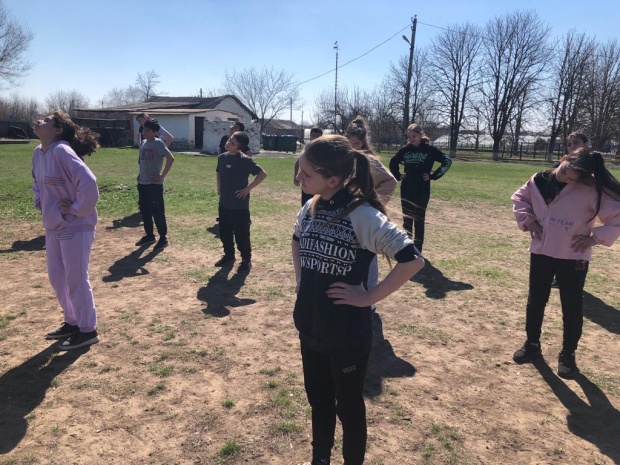 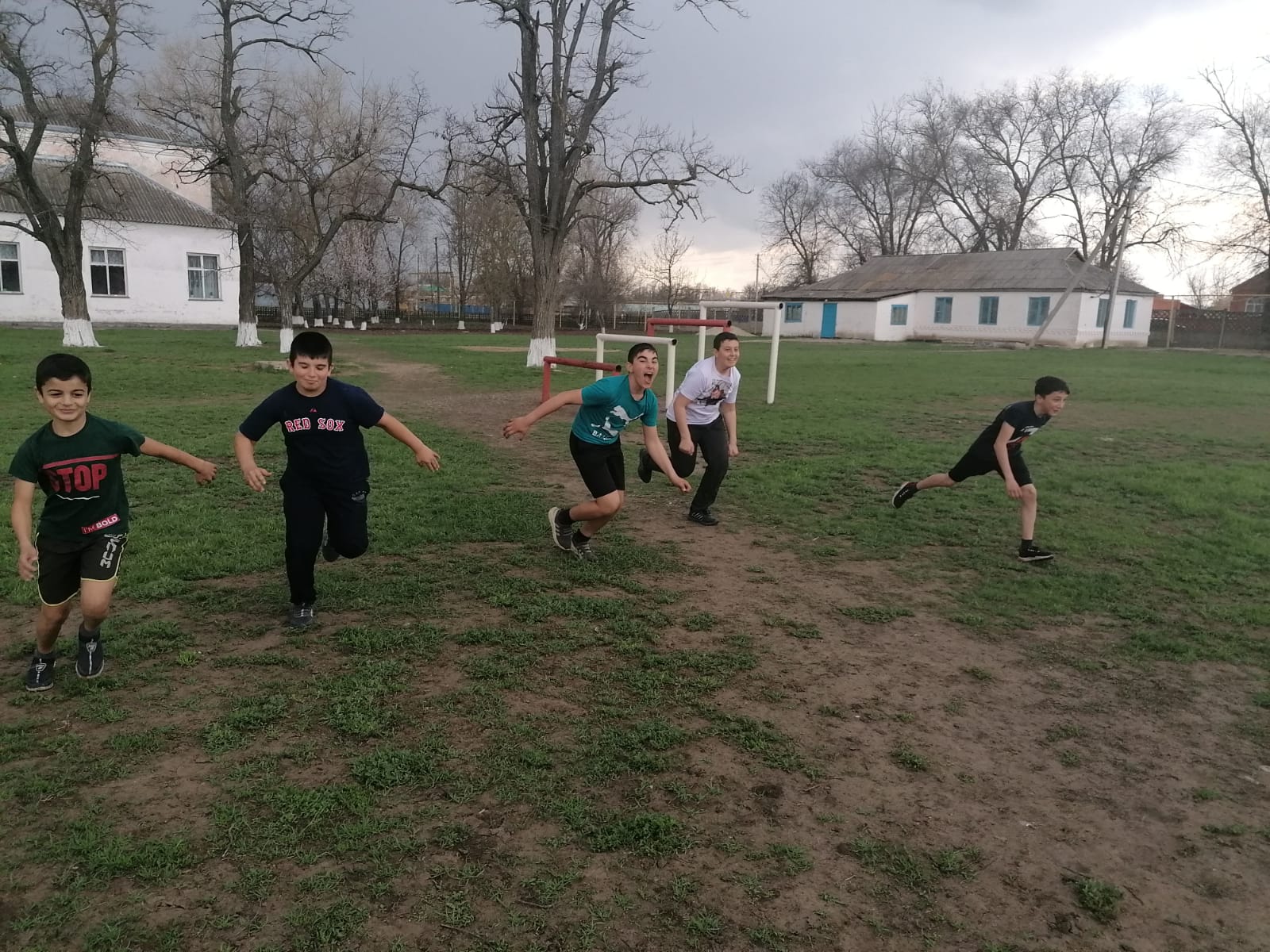 